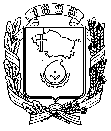 АДМИНИСТРАЦИЯ ГОРОДА НЕВИННОМЫССКАСТАВРОПОЛЬСКОГО КРАЯПОСТАНОВЛЕНИЕ11.01.2024                                    г. Невинномысск                                   № 2О признании утратившим силу постановления администрации города Невинномысска от 31.07.2023 № 1008В соответствии с Федеральным законом от 25 декабря 2023 года                       № 625-ФЗ «О внесении изменений в статью 98 Федерального закона «О государственном контроле (надзоре) и муниципальном контроле в Российской Федерации» и отдельные законодательные акты Российской Федерации», Уставом муниципального образования города Невинномысска Ставропольского края постановляю:1. Признать утратившим силу постановление администрации города Невинномысска от 31.07.2023 № 1008 «Об утверждении Порядка принятия решения об определении единственного поставщика (подрядчика, исполнителя) для осуществления закупки для муниципальных нужд города Невинномысска, об определении конкретной закупки для обеспечения муниципальных нужд города Невинномысска, которая может быть осуществлена заказчиками у единственного поставщика (подрядчика, исполнителя)».2. Опубликовать настоящее постановление в газете «Невинномысский рабочий», а также разместить в сетевом издании «Редакция газеты «Невинномысский рабочий» и на официальном сайте администрации города Невинномысска в информационно-телекоммуникационной сети «Интернет».Глава города НевинномысскаСтавропольского края 	                                                                  М.А. Миненков